GRĂDINIŢA CU  P.P. ȘI P.N. ,,SFINȚII ARHANGHELI MIHAIL ȘI GAVRIIL” PLOIEȘTI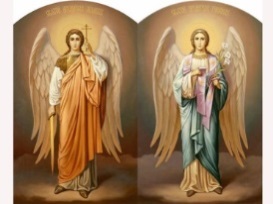 Aleea Levănțica, Nr. 2GTel.: 0244/574600E –mail: gradinitasfintiiarhangheli@yahoo.comConsiliul de Administrație al Grădiniței cu P.P. „Sfinții Arhangheli Mihail și Gavriil” PloieștiHOTĂRÂREA NR. 9/28.10.2020	Consiliul de Administrație al Grădiniței cu P.P. „Sfinții Arhangheli Mihail și Gavriil” Ploiești, întrunit în ședința din 28.10.2020,●  În conformitate cu prevederile Legii educatiei naționale nr.1/2011,● În conformitate cu Regulamentul cadru de organizare și funcționare a unităților de învățământ preuniversitar nr.5447/2020;● În conformitate cu Ordinul 4619/2014 pentru aprobarea Metodologiei-cadru de organizare si functionare a consiliului de administratie din unitatile de invatamant preuniversitar;● În conformitate cu Legea cadru nr. 153/ 2017 privind salarizarea personalului plătit din fonduri publice cu modificarile si completarile ulterioare, cu privire la promovarea in grade sau trepte profesionale imediat superioare a personalului contractual din sectorul bugetar platit din fonduri publice; ● În conformitate cu Hotararea Guvernului nr. 286/ 2011, republicată, pentru aprobarea Regulamentului - cadru privind  stabilirea a criteriilor de promovare in grade sau trepte profesionale imediat superioare a personalului contractual din sectorul bugetar platit din fonduri publice;● În conformitate cu Legea nr. 55/2020 privind unele măsuri pentru prevenirea și combaterea efectelor pandemiei;● În conformitate cu Ordinul nr. 5487/1494/2020 pentru aprobarea măsurilor de organizare a activității în cadrul unităților/instituțiilor de învățământ în condiții de siguranță epidemiologică pentru prevenirea îmbolnăvirilor cu virusul SARS-CoV-2;● În conformitate cu Ordinul nr. 600 din 20 aprilie 2018 privind aprobarea Codului controlului intern managerial al entităților publice,HOTĂRĂȘTE:Art. 1. Aprobarea concediilor cadrelor didactice pentru anul școlar 2020-2021;Art. 2. Validarea concursului de promovare a următoarelor persoane:Administrator: Ilie Antoanela;Îngrijitoare: Bălana Paula, Mihai Roxana, Wiedmayer Amelia;Muncitor: Nae Paul.;Art. 3. Aprobarea situațiilor particulare de frecventare zilnică a grădiniței de către copiii ai căror părinți au solicitat acest lucru, fiind implicați în activități de la care nu pot lipsi, sau de către copiii din familii monoparentale;Art. 4. Aprobarea rectificării bugetare din bugetul local pe 2020, astfel: bugetul initial în sumă de 157,49 miilei se majorează cu suma de 6,48 mii lei, ajungând la 163,97 mii lei;Art. 5. Aprobarea Procedurilor Operaționale 01.31-01.33, 02.11, 03.06-03.09, 04.16.                                                                                                                       Președinte C.A.                                                                                                                             Director,                                                                                                                        Bucur Adriana